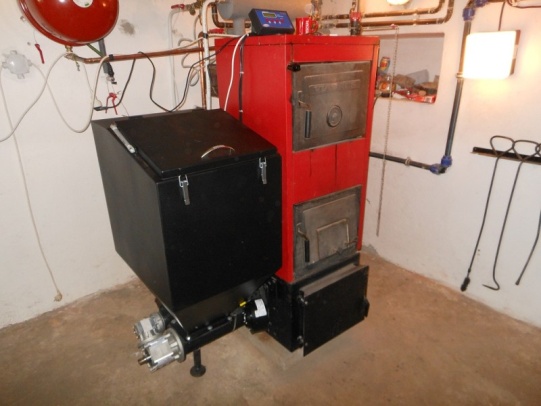 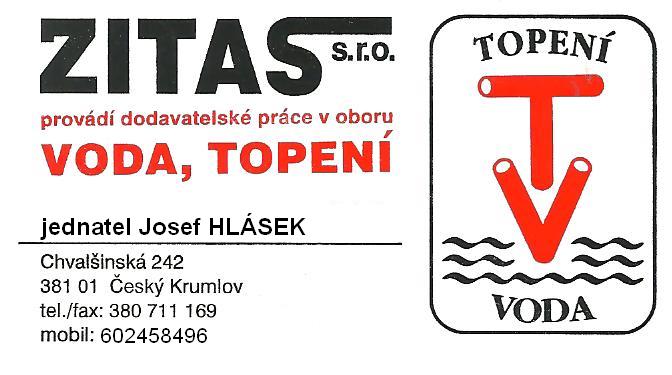 Firma  ZITAS  s.r.o. nabízí přestavby pro litinové a ocelové kotle.Sadu  je možné použít pro kotle: VIADRUS, DAKON, ATOMA, OPOP, ATD. ..KOTLE SPLŇUJÍ 3. EMISNÍ TŘÍDU dle ČSN EN 303-5Výhody a přednosti kotle po přestavbě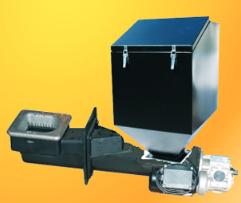 Nízké pořizovací náklady, oproti novému kotliNízké provozní náklady, oproti plynu a elektřině (až 50%)Plně automatický provoz až několik dnůOvládání přes pokojový termostatDokonalé spalování, nezatěžuje okolí splodinamiSplňuje emisní třídu 3. dle ČSN EN 303-5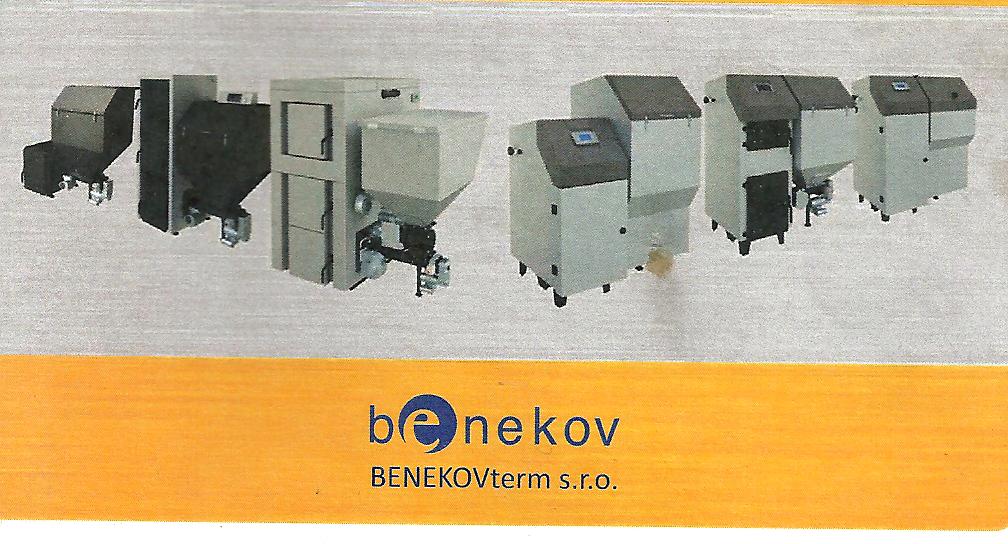 Dále firma ZITAS s.r.o. nabízíinstalaci nových kotlů firmy Benekov s.r.o. a dalších.Jednatel  ZITAS s.r.o. 	Josef Hlásek			tel.:602458496				Miroslav Janošťák		tel.:602156166       